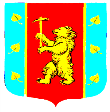 СОВЕТ ДЕПУТАТОВМУНИЦИПАЛЬНОГО ОБРАЗОВАНИЯ КУЗНЕЧНИНСКОЕ ГОРОДСКОЕ ПОСЕЛЕНИЕмуниципального образования Приозерский муниципальный район Ленинградской областиРЕШЕНИЕ от « 15  »  января  2015 года   №_25.	В соответствии с Федеральным законом от 02.03.2007г. № 25-ФЗ «О муниципальной службе в Российской Федерации», Областным законом Ленинградской области от 11.03.2008г. № 14-оз «О правовом регулировании муниципальной службы в Ленинградской области», Областным законом Ленинградской области от 22.12.2014г. № 96-оз «Об областном бюджете Ленинградской области на 2015 год и на плановый период 2016 и 2017 годов», п.8.1 статьи 8  решения Совета депутатов от  15.12.2014 года № 19 «О бюджете муниципального образования Кузнечнинское городское поселение муниципального образования Приозерский муниципальный район Ленинградской области на 2015 год и на плановый период 2016 и 2017 годов», Уставом  муниципального образования Кузнечнинское городское поселение муниципального образования Приозерский муниципальный район Ленинградской области, в целях стимулирования труда муниципальных служащих и работников администрации, Совет  депутатов муниципального образования Кузнечнинское городское поселение  РЕШИЛ:1. Утвердить размер должностного оклада муниципальному служащему главному специалисту – секретарю административной комиссии администрации МО Кузнечнинское городское поселение с 01 февраля 2015 года согласно Приложению  № 1.2.   Настоящее решение  распространяется на правоотношения с 01 февраля 2015 года.3. Настоящее решение подлежит официальному опубликованию в районной газете «Приозерские Ведомости», на официальном сайте муниципального образования Кузнечнинское городское поселение www.kuznechnoe.lenobl.ru.4.  Контроль за исполнением настоящего решения, возложить на  постоянную комиссию Совета депутатов по экономике, бюджету, налогам и муниципальной собственности  муниципального образования Кузнечнинское городское поселение.     Глава     муниципального     образования        		    	Авилов А.Ю.                                       Рассылка: дело-2, ОК -1, бух-1           Утверждено                                                                                  решением Совета депутатов                                       МО Кузнечнинское городское поселение МО Приозерский муниципальный район Ленинградской области                                                      №  25   от « 15 » января 2015 г.   Приложение № 1Размер должностного оклада муниципальному служащему администрации муниципального образования Кузнечнинское городское поселение Наименование муниципальных должностей муниципальной службыРазмер месячного должностного оклада (рублей) на 01.02.2015 г.Категория «Специалисты»Категория «Специалисты»Старшая  муниципальная должность муниципальной службыСтаршая  муниципальная должность муниципальной службыГлавный специалист – секретарь административной комиссии6961,45